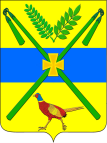 СОВЕТ ЧЕЛБАССКОГО СЕЛЬСКОГО ПОСЕЛЕНИЯКАНЕВСКОГО РАЙОНАРЕШЕНИЕот 24.04.2020									               № 39          станица ЧелбасскаяОб утверждении отчета о выполнении индикативного плана социально-экономического развития Челбасского сельского поселения Каневского района за 2019 годаВ соответствии с Бюджетным кодексом Российской Федерации, Федеральными законами от 06 октября 2003 года № 131-ФЗ «Об общих принципах организации местного самоуправления в Российской Федерации», Совет Челбасского сельского поселения Каневского района р е ш и л:           1. Утвердить отчет о выполнении индикативного плана социально-экономического развития Челбасского сельского поселения за 2019 года (приложение).          2. Контроль за выполнением настоящего решения возложить на постоянную комиссию Совета Челбасского сельского поселения по вопросам экономики и бюджета.3. Настоящее решение обнародовать в читальном зале МБУК Челбасская ЦБ по адресу: станица Челбасская улица Красная, 71, на информационном стенде в здании администрации Челбасского сельского поселения по адресу: станица Челбасская улица Красная, 69 и разместить на официальном сайте Челбасского сельского поселения Каневского района в информационно-телекоммуникационной сети «Интернет» (http://www.chelbasskaya.ru/).4. Решение вступает в силу со дня его обнародования.Глава Челбасского сельского поселенияКаневского района								    А.В. Козлов    ПРИЛОЖЕНИЕУТВЕРЖДЕНрешением Советамуниципального образования Челбасское сельское поселение Каневского районаот 24.04.2020 № 39Отчето выполнении индикативного плана социально-экономического развития Челбасского сельского поселения Каневского района за 2019 годаСпециалист 1 категории финансово-экономического отдела администрации Челбасского сельского поселения		                                                  Я.Н. РеваПоказатель, единица измеренияПоказатель, единица измерения2019 г. прогноз2019 г. отчет% выполненияСреднегодовая численность постоянного населения – всего, тыс. чел.Среднегодовая численность постоянного населения – всего, тыс. чел.7,5167,46399,3%Численность экономически активного населения, тыс. чел.Численность экономически активного населения, тыс. чел.4,0234,023100,0%Численность занятых в экономике, тыс. чел.Численность занятых в экономике, тыс. чел.3,023,026100,2%Номинальная начисленная среднемесячная заработная плата, тыс. руб.Номинальная начисленная среднемесячная заработная плата, тыс. руб.15,321,2138,6%Численность занятых в личных подсобных хозяйствах, тыс. чел.Численность занятых в личных подсобных хозяйствах, тыс. чел.5,4045,41100,1%Численность зарегистрированных безработных, чел.Численность зарегистрированных безработных, чел.2626100,0%Уровень регистрируемой безработицы, в % к численности трудоспособного населения в трудоспособном возрастеУровень регистрируемой безработицы, в % к численности трудоспособного населения в трудоспособном возрасте0,60,6100,0%Прибыль прибыльных предприятий, тыс. рублейПрибыль прибыльных предприятий, тыс. рублей450172450380100,0%Прибыль (убыток) – сальдо, тыс. руб.Прибыль (убыток) – сальдо, тыс. руб.450172450260100,0%Фонд оплаты труда, тыс. руб.Фонд оплаты труда, тыс. руб.420320440320104,8%Обрабатывающие производства (D), тыс. руб.Обрабатывающие производства (D), тыс. руб.324203161397,5%Производство и распределение электроэнергии, газа и воды (E), тыс. руб.Производство и распределение электроэнергии, газа и воды (E), тыс. руб.73127312100,0%Производство основных видов промышленной продукции в натуральном выраженииПроизводство основных видов промышленной продукции в натуральном выраженииПроизводство основных видов промышленной продукции в натуральном выраженииПроизводство основных видов промышленной продукции в натуральном выраженииПроизводство основных видов промышленной продукции в натуральном выражении1.Производство консервов (тысяч условных банок)1.Производство консервов (тысяч условных банок)000,0%2.Производство хлебобулочных изделий, (тонн),2.Производство хлебобулочных изделий, (тонн),12512096,0%3.Производство макаронных изделий, (тонн)3.Производство макаронных изделий, (тонн)000,0%4.Производство мяса, (тонн)4.Производство мяса, (тонн)4042105,0%5.Производство муки, (тонн)5.Производство муки, (тонн)100105105,0%Объем продукции сельского хозяйства всех категорий хозяйств, тыс. руб.Объем продукции сельского хозяйства всех категорий хозяйств, тыс. руб.850000860000101,2%Производство основных видов сельскохозяйственной продукцииПроизводство основных видов сельскохозяйственной продукцииПроизводство основных видов сельскохозяйственной продукцииПроизводство основных видов сельскохозяйственной продукцииПроизводство основных видов сельскохозяйственной продукцииЗерно (в весе после доработки), тыс. тонн61,361,365,7107,2%Кукуруза, тыс. тонн5,25,26,25120,2%Соя, тыс. тонн0,40,40,3792,5%Сахарная свекла, тыс. тонн120120160,6133,8%Подсолнечник (в весе после доработки), тыс. тонн15,115,116,8111,3%Картофель - всего, тыс. тонн0,880,881,1125,0%Овощи - всего, тыс. тонн2,92,93,8131,0%Виноград - всего, тыс. тонн1,81,81,84102,2%Скот и птица (в живом весе) - всего, тыс. тонн 2,52,52,56102,4%Молоко- всего, тыс. тонн36,236,256,3155,5%Яйца- всего, тыс. штук380238023810100,2%в том числе в личных подсобных хозяйствах380238023810100,2%Численность поголовья сельскохозяйственных животных  Численность поголовья сельскохозяйственных животных  Численность поголовья сельскохозяйственных животных  Численность поголовья сельскохозяйственных животных  Численность поголовья сельскохозяйственных животных  Крупный рогатый скот, голов7500750013947186,0%из общего поголовья крупного рогатого скота — коровы, голов280028004726168,8%Свиньи, голов ---0,0%Овцы и козы, голов---0,0%Птица, тысяч голов23,523,523,8101,3%Оборот розничной торговли, тыс. руб.856038560385806100,2%Оборот общественного питания, тыс. руб.297029702988100,6%Объем платных услуг населению, тыс. руб.188318831892100,5%Объем инвестиций в основной капитал за счет всех источников финансирования, тыс. руб.923350923350923385100,0%Социальная сфераСоциальная сфераСоциальная сфераСоциальная сфераСоциальная сфераЧисленность детей в дошкольных образовательных учреждениях, тыс. чел.0,230,230,24104,3%Численность учащихся в учреждениях:0,780,780,78100,0%общеобразовательных, тыс. чел.0,780,780,78100,0%Малый бизнесМалый бизнесМалый бизнесМалый бизнесМалый бизнесКоличество субъектов малого предпринимательства в расчете на 1000 человек населения, единиц12,612,612,6100,0%Доля среднесписочной численности работников (без внешних совместителей) малых предприятий в среднесписочной численности работников (без внешних совместителей) всех предприятий и организаций, %3,13,13,4109,7%Инфраструктурная обеспеченность населенияИнфраструктурная обеспеченность населенияИнфраструктурная обеспеченность населенияИнфраструктурная обеспеченность населенияИнфраструктурная обеспеченность населенияПротяженность освещенных улиц, км.9898124126,5%Протяженность водопроводных сетей, км.110110126114,5%Протяженность автомобильных дорог местного значения, км.969696100,0%